Разработка уроков для 1 А класса13 мая.1 урок.  Чтение.I.Сказать: - Сегодня 13 мая. Ребенок повторяет.- Сейчас будет урок чтения. Ребенок повторяет.- Будем говорить и читать о хлебе. Ребенок повторяет.      ( Добиться, чтобы фраза была сказана четко)- Узнаем, как появился хлеб, который мы кушаем.II. Работа с картинками. - Посмотри на картинку и прочитай. ( так работаем с каждой картинкой)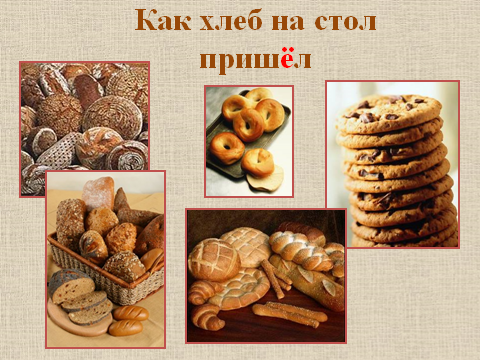 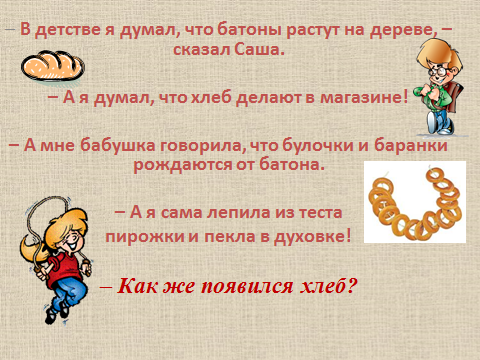 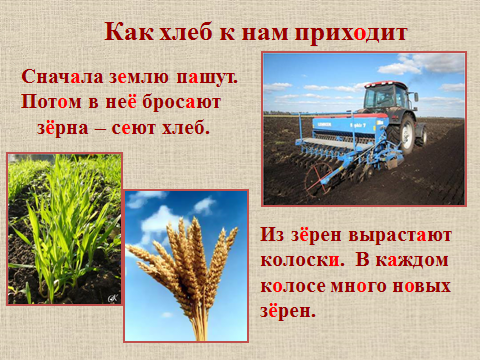 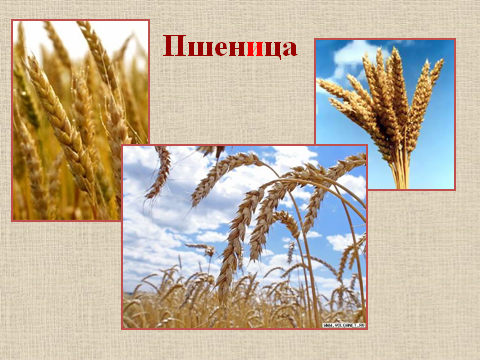 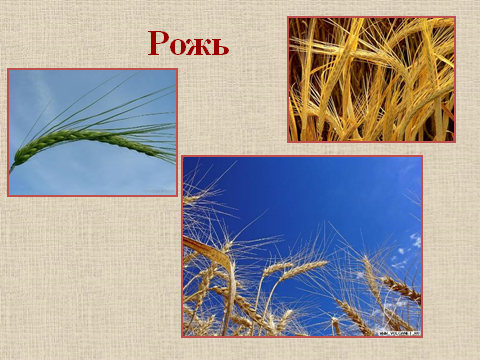 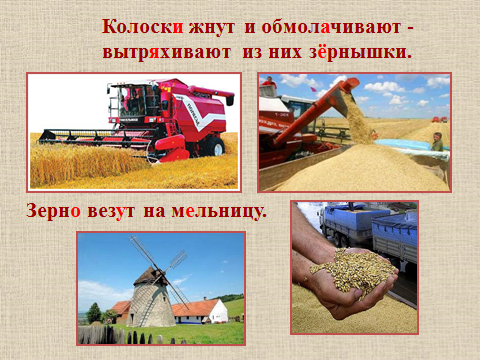 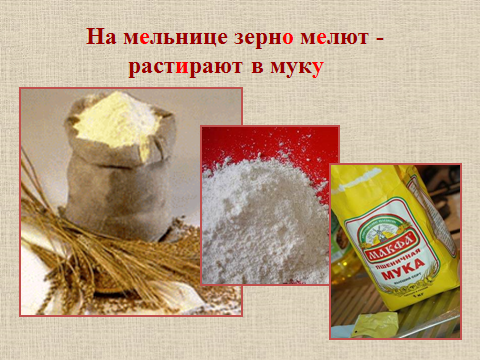 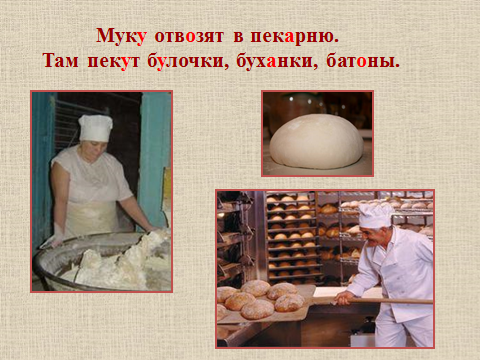 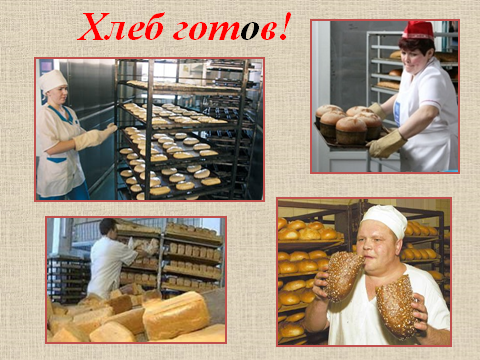 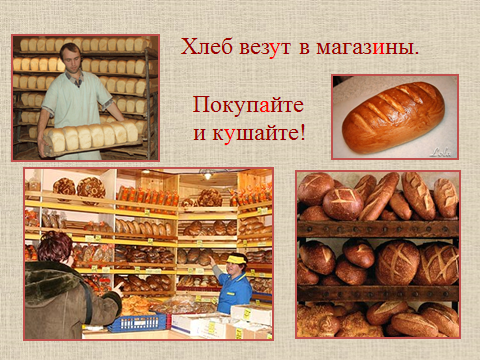 Ш. Работаем по книге  «Читаем после азбуки»  стр. 58Задание 1. ( выполнять по заданию  в книге  на стр. 58      Рассмотри картинки. Ответь на вопрос- Что можно испечь из муки?      Подбери слово к картинке. Прочитай )  Задание 2.- 1 раз дети читают слова так, как могут.- 2 раз – поставьте ударение в словах вместе с детьми – и снова хорошо прочитать слова.- 3 раз читают, применив правилоВ 1 столбике  О читаем, как А.Во 2 столбике –  МЯГКИЙ читаем так МЯХКИЙ                             ЛЁГКИЙ    -    ЛЁХКИЙ                             НИЧЕГО    -    НИЧИВО                             НИКОГО    -   НИКАВО В 3 столбике -  КРУТИТСЯ   -   КРУТИЦА                           ВЕРТИТСЯ   -   ВЕРТИЦА                           СВЕТИТСЯ   -  СВЕТИЦА                           ЛЕНИТСЯ   -    ЛЕНИЦА     - Прочитать еще раз все слова правильно, используя правила.                 На этом урок закончен.3 урок. Математика.1.Устно - Учить считать от 10 до 20.- Учить состав чисел больше 10                      10                     10                     10                     1011 – это            12 – это            13 – это             14– это                 □                       □                        □                           □2. Написать строчку 14.3. Решить примеры.                   10 + 1 =           11 – 1 =          11 - 10 =                   10 + 2 =           12 -  2 =          12 – 10 =                   10 + 3 =           13 -  3 =          13 – 10 =                   10 + 4 =           14 -  4 =          14 – 10 =4. Начерти отрезки.      Один длиной  3 см (сантиметра), а другой на 2 см (сантиметра) длиннее.( Спросите- на 2 см длиннее, а по-другому как можно сказать?   Прочти- на 2 сантиметра длиннее – это значит на 2 сантиметра больше )                   Урок закончен.4урок. Развитие речи. 1.Сказать: - Сегодня 13 мая. Ребенок повторяет.- Сейчас будет урок развития речи. Ребенок повторяет.     ( Арина и Камилла могут прочитать и повторить.Добиться, чтобы фраза была сказана четко)2. Вопросно-ответная беседа       - Какое  сейчас время года?       - Назови весенние месяцы       - Какой сейчас месяц?3.Сегодня продолжим говорить о труде людей весной.4. Прочитай.А)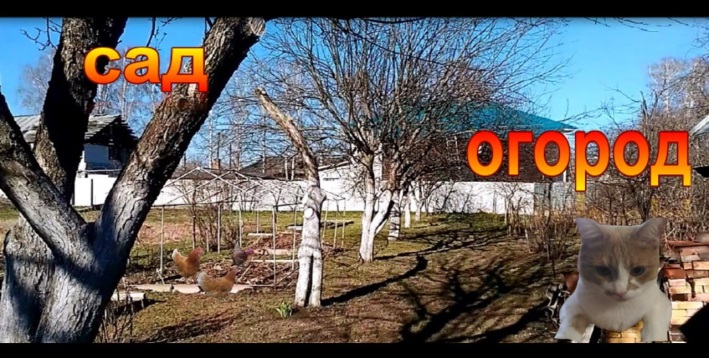 Б)  Весенние работы в саду и огороде.В)  Грядки, земля, мусор, листья, стволы, деревья, ветки,собирает,  копает, сажает, поливает, обрезает, окапывает, белит.5. Рассмотри картинки, прочитай предложения. Подбери  к каждой картинке предложение.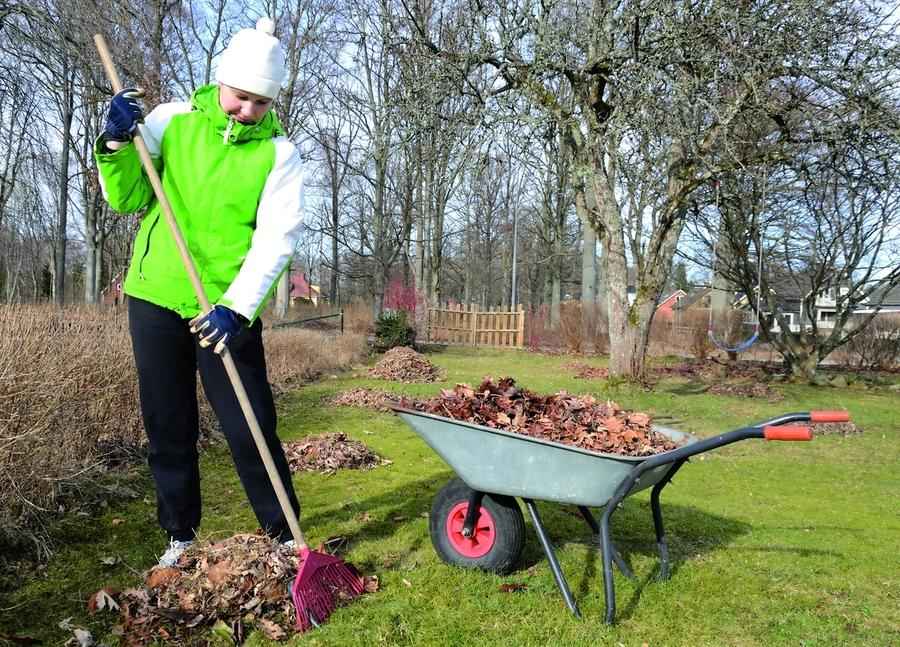 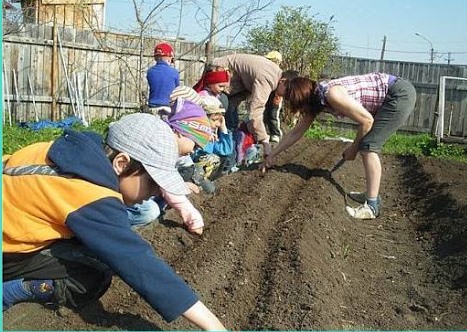 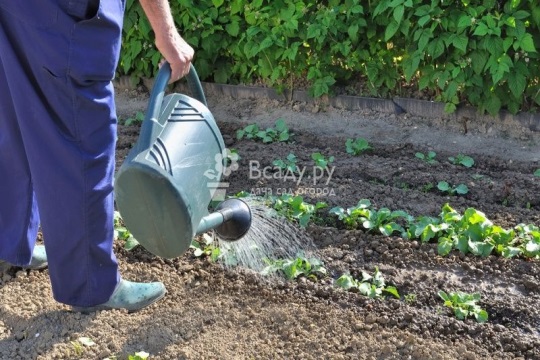 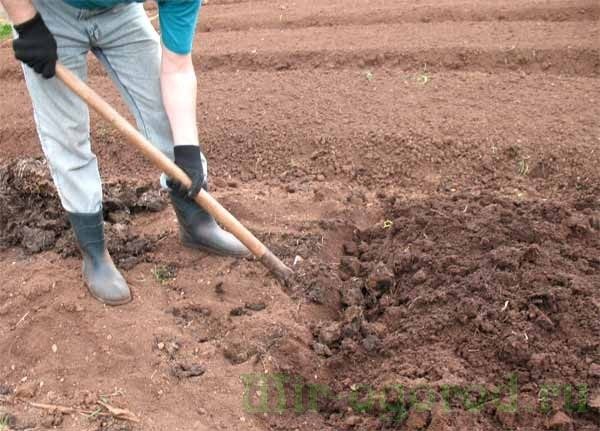 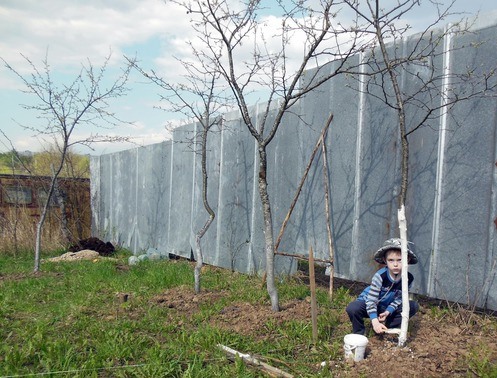 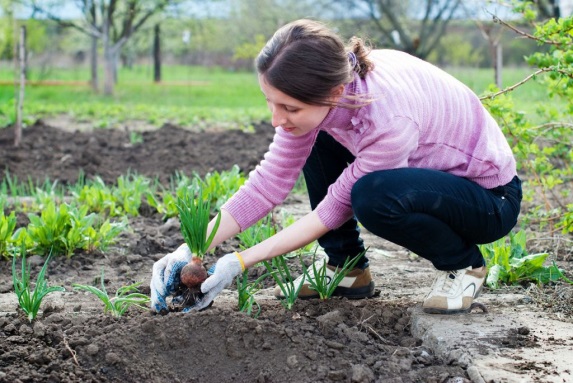 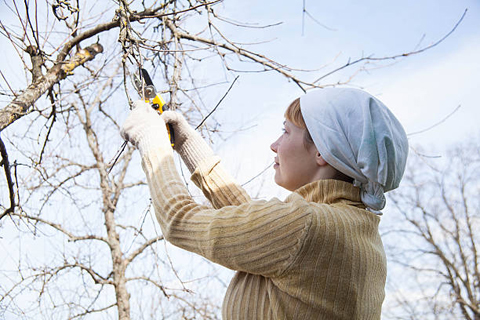 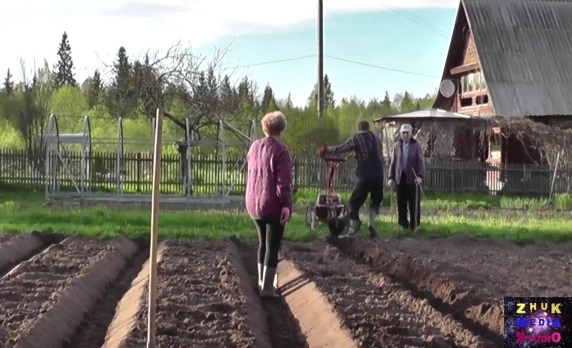                 Собирает мусор и листья.                Копает землю.                Делают грядки.                Сажает лук.                 Сажают семена овощей.                Поливает грядки.                 Обрезает ветки деревьев.                 Белит стволы деревьев.      ( После того, когда ребенок найдет предложение, прочитает его, снова, глядя на картинку, самостоятельно сказать это предложение. )6. Знакомство с садовыми инструментами        - Что нужно людям для работы в саду и огороде?         - Посмотри на картинки. Скажи, что это?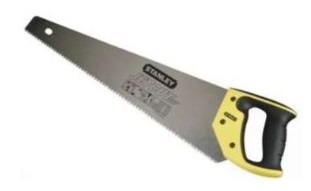 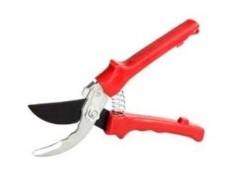                 пила                 секатор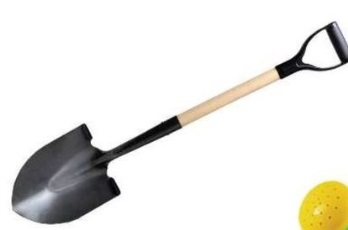 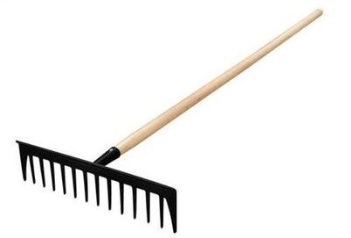 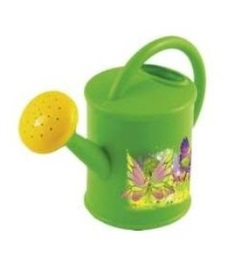             Лопата                   грабли                     лейка ( Отвечают дети, как могут.    Затем читают слово и показывают на картинку. )        - Все это, называют одним словом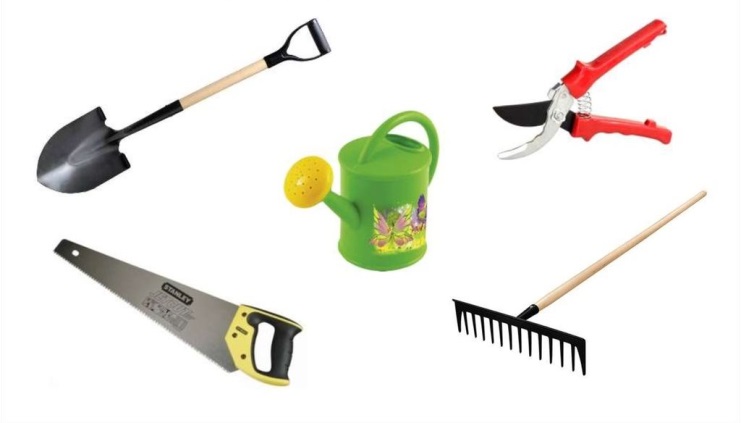                         инструменты7. Запиши в тетрадь         Пила, лопата, грабли, секатор - это инструменты.Пилой пилят ветки. Лопатой копают землю. Граблями собирают листья.Секатором обрезают ветки.8. Запомнить слова по теме «Инструменты»              Урок закончен.